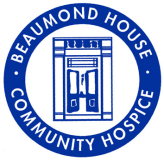 Beaumond House Community Hospice, Tel 01636 610556. E-mail lucy.millard@beaumondhouse.co.ukApplication form for Volunteers to work for Beaumond House Before completing this form, applicants should be aware that the Health and Social Care Act 2008 requires all personnel working with vulnerable adults to produce an Enhanced Disclosure form. This means that if this application is successful you will be asked to produce identification documentation so that an Enhanced Disclosure can be obtained from Criminal Records Bureau.  This is free of charge. Having a criminal record may not necessarily bar you from volunteering at Beaumond HouseDECLARATIONI declare that to the best of my knowledge the information I have provided is correct.Information given on this form may be entered onto a computer and held and processed in accordance with the terms of the Data Protection Act (1998). It will be treated in a secure and confidential manner.In signing this form, please note that you are agreeing to references being followed up.Signed ...................................................  Date ..........................Please return to Beaumond House for the attention of Lucy Millard, Volunteer Coordinator.SurnameFirst name(s)Date of BirthTelephone numbersHomeMobileAddressPostcodeEmail addressContact in case of emergencyWhat are your reasons for wishing to volunteer at Beaumond House?Name:Telephone numbers:Have you had any previous voluntary experience? If yes, please state who with and your reasons for leavingHow much time do you feel you have free for voluntary work? Please indicate how many hours and what days you would be available.In what areas are you interested in volunteering?Do you have any health problems?Yes/No  (if ‘yes’, please give brief details)Have you suffered a bereavement or family crisis within the last 12 months?Yes/No (a ‘yes’ answer may only preclude you from some voluntary roles for a temporary period)References – please give the names and email or postal address of 2 people who are willing to complete a character questionnaire about you. These people should have known you for at least 2 years and should not be related to you.1.Capacity in which acting as referee:2.Capacity in which acting as referee:Have you ever been convicted of a criminal offence, been bound over, cautioned or issued with a final warning or reprimand in the UK or any other country which are not ‘spent’? Yes/No (If answering ‘yes’ please provide details)Are you currently the subject of any police investigations which might lead to a conviction, an order binding you over or a caution in the UK or any other country?Yes/No (If answering ‘yes’ please provide details)